8:30 a.m. Service - (BCP) Page 67The First Reading: Nehemiah 8:1–3, 5–6, 8–10Psalm: 19Refrain: The words of the Lord are spirit and life.The Holy Gospel: Luke 4:14–2110:30 a.m. Service - (BAS) Page 185The First Reading: Nehemiah 8:1–3, 5–6, 8–10Psalm: 19Refrain: The words of the Lord are spirit and life.The Epistle: 1 Corinthians 12:12–31aThe Holy Gospel: Luke 4:14–21HymnsProcessional:  398 CPChildren’s: See BelowGradual: 2 CPOffertory: 401 CP (Requested by Cynthia Gill)Communion:   62 & 507 CPRecessional: 631 CP Children:  Tell me the stories of Jesus I love to hear;	    Things I would ask him to tell me If he were here;	    Scene by the wayside Tales of the sea; Stories of                 Jesus Tell them to me.CollectAlmighty God, by grace alone you call us and accept us in your service. Strengthen us by your Spirit, and make us worthy of your call; through Jesus Christ our Lord, who lives and reigns with you and the Holy Spirit, one God, now and for ever. Amen.Prayer over the GiftsLoving God, before the world began you called us. Make holy all we offer you this day, and strengthen us in thatcalling. We ask this in the name of Jesus Christ the Lord. Amen.Prayer after CommunionGracious God, our hands have taken holy things; our lives have been nourished by the body of your Son. May we who have eaten at this holy table be strengthened for service inyour world. We ask this in the name of Jesus Christ the Lord. Amen.Sunday BulletinsThe following dates are available if you would like to give the bulletin in memory of a loved one or in thanksgiving of an event in your life:                 February 10th& 17th March 3rd, 10th, & 24th  April 7th May 5th & 19th  June 2nd, 9th & 23rd  September 8th & 15th October 13th November 3rd, 17th, 24th  December 1st, 8th & 15th Hymn RequestIf you would like a hymn sung during one of our services, please contact Stephanie Gavell at 834-3445 or Rev. Jolene @ jolenepeters1@gmail.com RecyclingIn an effort to promote environmental stewardship and at the same time add a little extra revenue to our books, we have an account for recyclables at the Green Depot in Manuels. The account number is 8342336. Labels to put on your bags, can be picked up at the back of the churchHost an international studentNewfoundland International Studies (NIS) is looking for host families for February 2019.  We facilitate English Immersion education of Jr. High and Senior High School Students from many different countries. Being a host family is a very rewarding and educational experience for all members of the family.  We pay a monthly stipend of $700.00 a month to our families.  For more information, email Shirley at cshirley319@gmail.com or call 687-3121.  Website- www.nisnl.ca Welcome to theParish of St. JohnThe EvangelistConception Bay South, Newfoundlandwww.stjohntheevangelistnl.comFacebook: SJTE Topsail (please like and share the page)Twitter: @StJohnEvangJanuary 27, 2019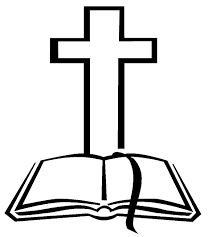 The Bulletin is given to the Glory of Godand in Loving Memory of: Shirley & Beatrice Eason&Brother, Buck Easonby Linda, Donna Lynn, Heather, Jennifer & FamiliesAnglican Cycle of PrayerPRAY for: Igreja Episcopal Anglicana do BrasilTri-Diocesan IntercessionsParish of Bay L’ArgentRector- The Rev. Renee EasonParish of Bay of IslandsRector- The Rev. Effie OrganParish of Bay Roberts/Coley’s PointRector- The Rev. Kenute FrancisSick List: Ralph, Roy, Don****A donation has been given to the Glory of God and in Loving Memory of Loved Ones by Irene CrisbySunday Duties for Sunday, February 3, 2019          Church Envelopes/PADIf you would like church envelopes for your weekly/monthly offerings or would like to sign up for pre-authorized debit please contact the parish office at 834-2336 or by email sjtetopsail@nfld.net. We are grateful for your contributions towards our ministries in this parish. Parish Winter CarnivalSet aside the weekend of February 22-24th. We are planning a very fun filled weekend for all ages and you will not want to miss out!! More details to come in the next week or so. ACW Annual MeetingTuesday January 29th at 10:30am. PWRDF Monthly Stories: Each month we will highlight a story on the work that the Primates World Relief and Development Fund are doing throughout the world. In your box of contribution envelopes we include blue envelopes designated for PWRDF for you to contribute to their work, you may also donate online through www.pwrdf.org When you donate to PWRDF you are enabling them to continue the important ministry they have held for 60 years. This month’s story out of Bells Corners in Ottawa is just one example of how we can make a difference in our world by supporting and working with the Primates World Relief and Development fund and their partners. We give thanks to you for supporting this fund in our local parish. Eucharistic AssistantsWe are in need of eucharistic assistants to help us with the distribution of communion on Sunday morning's and especially special occasions. If this is a ministry you are interested in please let Reverend Jolene know as soon as possible so we can plan a training session. Paint NightOur parish will be having a paint night fundraiser on Thursday February 21st at 7:00pm. This is open to youth and adults at a cost of $40.00 per painter. Due to cancellation fees the money must be paid up front by Monday February 18th by placing it in an envelope marked "Paint Night" and dropped to the parish office or by email transfer to sjtetopsail@nfld.net with security question answer being "Paint Night"  We have a maximum capacity for 40 people so book now to avoid disappointment!!! Altar GuildIf you would like to give a donation towards the flowers on the Altar in memory of a loved or in thanksgiving of an event in your life, please contact the parish office.Lenten Day of ReflectionReverend Jolene is willing to offer a Lenten Day of Reflection on Saturday March 9th from 10am-1pm if there is enough interest. Please let Reverend Jolene know as soon as possible if you would like to attend. Education LeaveReverend Jolene will be away from the parish from Monday February 11- Saturday February 16th on Education leave. Family ServiceOn Sunday, February 3rd at 10:30am we will be having our first Family Service of 2019, there will be a time of fellowship to follow in our parish hall and we ask as you're able to bring along something to share. Bible Study Our Bible study on the seven I am Statements found in the book of John will resume on Monday January 28th at 7:00pm and we will have a Lenten Bible study to be announced later. Annual Meeting Pending our annual audit of the books, our annual meeting will take place on Sunday, March 3rd. We would like to know if you would prefer to have a potluck lunch following the 10:30 am service with the meeting to follow OR for the meeting to take place at 7:00 pm that evening. Please call the parish office 834-2336 or email sjtetopsail@nfld.net. The sick If you know someone that is sick and would like to be placed on the sick list, contact the Parish Office at 834-2336 or by emailing sjtetopsail@nfld.net   Please ensure that you have their permission for their name to be printed in the bulletin before calling the office.  Please let us know when they are well enough to be removed from our prayer list. SidespersonsSoundCountingReadersTeam 1ConfirmationBob D..R. SmithTeam 1Confirmation